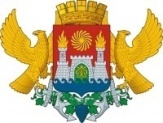 АДМИНИСТРАЦИЯ ГОРОДСКОГО ОКРУГА С ВНУТРИГОРОДСКИМ ДЕЛЕНИЕМ«ГОРОД МАХАЧКАЛА»МУНИЦИПАЛЬНОЕ БЮДЖЕТНОЕ ОБЩЕОБРАЗОВАТЕЛЬНОЕ УЧРЕЖДЕНИЕ«ЛИЦЕЙ №52»ул. Громова,6-ж, Республика Дагестан,  г. Махачкала, 367009,  факс(8722)69-47-80    тел. 69-47-80              e-mаil: ege200652@yandex.ru ОГРН 1060560002282,ИНН/КПП 0560022085/057301001 , ОКПО  49                           Приказ   25.08.2020 г.                                                                                                                  № 601-П «Об организации ежедневных утренних фильтров при входе в МБОУ   «Лицей №52»              В целях предупреждения распространения коронавирусной инфекции (Covid-19),на основании Санитарно-эпидемиологических правил СП 3.1/2,4 35  «Санитарно – эпидемиологические требования к устройству, содержанию и организации работы образовательных организаций и других объектов социальной инфракструктуры для детей в условия распространения новой коронавирусной инфекции (Covid-19) 	Приказываю:1.    Организовать при входе в школу проведение ежедневных « утренних фильтров» с обязательной термометрией (с использованием бесконтактных термометров) для выявления и недопущения в школу обучающихся, воспитанников и их родителей, сотрудников, с признаками респираторных заболеваний при входе в здание, исключив скопление детей и их родителей при проведении «утреннего фильтра».2. Назначить дежурных из числа сотрудников школы для проведения термометрии у каждого входа в здание.3. Завести журнал для регистрации лиц, имеющих температуру 37,1 градус и выше.4. Изолировать сотрудников лицея и обучающихся, в случае выявления у них признаков инфекционных заболеваний, имеющих температуру тела 37,1 градус и выше. Изоляция проводится с момента выявления указанных признаков до приезда бригады скорой медицинской помощи, либо прибытия родителей (законных представителей). Изоляция сотрудников осуществляется в комнате для технического персонала, изоляция обучающихся осуществляется в медицинском пункте на первом этаже здания.5. Контроль за исполнением настоящего приказа оставляю за собой.                    Директор                                                                           МБОУ «Лицей№52»                                          /Сафарова С.Ш./